Cats Protection Volunteer application form    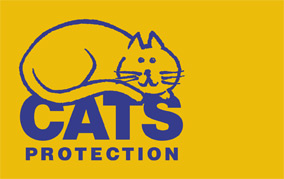 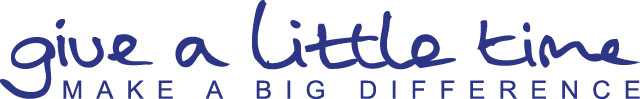 Are you applying for a particular vacancy?   Yes	  No (If yes, please state):      	Equal opportunitiesCats Protection welcomes volunteer applicants who bring a varied range of skills and abilities to the charity. We aim to create a positive environment that enables all volunteers to realise their full potential. So we can consider any appropriate adjustments to the volunteer environment and better support you in your role, please give details of any disabilities or health issues you may have (e.g. bad back, penicillin allergy).What age group do you fall into?   14 – 17 years 	  18 years and over It is Cats Protection policy that volunteers be over 14 years of age. Cats Protection is committed to fairness in the recruitment and treatment of volunteers with convictions for criminal offences and believes that most individuals can make a positive difference to cats. However, due to the nature of our vision, values, aims and volunteering environment we do exclude from all volunteer roles those with a conviction for animal cruelty.Declaring any criminal convictionsInformation about criminal convictions is requested to assist the selection process and will be taken into account only when the conviction is considered relevant to the role. Having a conviction will not necessarily stop you from volunteering, but will need to be taken into consideration when assessing your suitability. Do you have any unspent convictions, as defined by the Rehabilitation of Offenders Act 1974 or Rehabilitation of Offenders (Northern Ireland) 1978?   Yes 	  NoIf you have ticked yes, please summarise below:Information about visas- We recommend you contact the UK Borders & Immigration Agency if you have any queries regarding your suitability to volunteer in the UK. and benefits- We recommend you contact your local Social Security Agency if you have any queries regarding volunteering and claiming benefits.We’d love to keep in touch, by telling you about our work with cats, inviting you to support fundraising appeals, join events, campaigns or to volunteer. Rest assured, we’ll never swap or sell any details about you with other organisations.If you would like to receive information in the following ways, please tick accordingly:Email                  SMS                   Telephone If you would prefer not to receive information by post, please tick this box If you wish to change the ways we contact you, please contact Supporter Services by telephoning 0800 160 1012 Monday to Friday during office hours (9am-5pm), emailing preferences@cats.org.uk or writing to us at Freepost Cats Protection.We will also process your data for administrative purposes and to contact you about this volunteering position.Please visit www.cats.org.uk/terms-privacy if you have any questions about how we use your data.I declare the information I have provided is true:Signed:      					Date:      Please return this form to:  If the above box is blank, please email this form to:  or post to: BSU, Cats Protection, National Cat Centre, Chelwood Gate, , RH17 7TT.-------------------------------------------------------------------------------------------------------------------------------Notes:	Tell us about youTell us about youFull name:                                                                                        Title:      Full name:                                                                                        Title:      Address:      Postcode:      Telephone:      Mobile:      Email:      Do you drive/have access to a car?   Yes	  No Do you drive/have access to a car?   Yes	  No How did you hear about volunteering for Cats Protection? (Please tick)How did you hear about volunteering for Cats Protection? (Please tick) Adopted a cat/kitten from Cats Protection Saw an advert/poster asking for volunteers In a local volunteer centre On the Cats Protection website On another website Visited a local branch/adoption centre A family member/friend volunteers/used to volunteer for Cats Protection Was made aware of volunteering through a social networking site Other (please state)        Adopted a cat/kitten from Cats Protection Saw an advert/poster asking for volunteers In a local volunteer centre On the Cats Protection website On another website Visited a local branch/adoption centre A family member/friend volunteers/used to volunteer for Cats Protection Was made aware of volunteering through a social networking site Other (please state)       Have you volunteered for Cats Protection before?  Yes	 NoHave you volunteered for Cats Protection before?  Yes	 NoYour interests and skills What area/s of volunteering are you interested in? (Please tick)Your interests and skills What area/s of volunteering are you interested in? (Please tick) Practical cat care Rehoming cats Neutering	 Working with the public Campaigning	 Publicity/working with the media Administration	 Internet/computer roles	 Leading/managing other volunteers Recruiting volunteers Helping at events	 Charity shops Education	 Other (please specify)       Your availability:Your availability:  Flexible				  Evenings  Weekdays		  Throughout the year	  Weekends   Day time	  Fixed periodsTell us about your previous volunteering or employment experience:Have you any specialist skills, interests or hobbies that you would like to use when volunteering for Cats Protection?Are there any particular skills you would like to develop by volunteering with Cats Protection?If you are between the ages of 14 and 17 please discuss your volunteering role with your parent/guardian and ask them to complete the box below:I understand the volunteering tasks, as shown in the volunteer role description, that my child/ward will be involved in and give my permission for them to volunteer with Cats Protection.Signed (parent or guardian):                           Print name:      Date:      Who can we contact as referees? Please note we will only consider references from family members in exceptional circumstances. Who can we contact as referees? Please note we will only consider references from family members in exceptional circumstances. Who can we contact as referees? Please note we will only consider references from family members in exceptional circumstances. Name:      Name:      Name:      Address:      Address:      Postcode:      Telephone:      :      Email:      How do you know this person?      How do you know this person?      How do you know this person?      Name:      Name:      Name:      Address:      Address:      Postcode:      Telephone:      :      Email:      How do you know this person?      How do you know this person?      How do you know this person?      For office use only:For office use only:For office use only:Volunteer recruited:	     	 Volunteer role/s:      Volunteer role/s:      Informal interview:      Informal interview:      References completed:  	Parental consent given if applicable: Parental consent given if applicable: Risk assessment completed: DBS/Access NI/further checks if applicable: DBS/Access NI/further checks if applicable: Start date:      Settling in period:      	Settling in period:      	Induction arranged:	     	